Випуск   № 4(63)  грудень 2011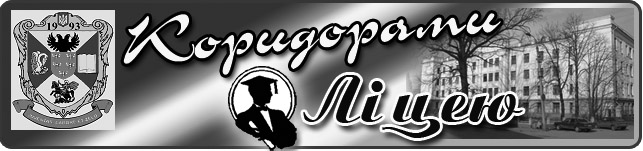 Традиційно на День Св. Миколая (19 грудня) ліцеїсти ходять із привітаннями до вихованців Ніжинського дитячого притулку «Надія». Ось і цей рік не став виключенням.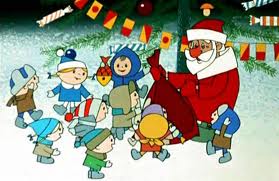 Зібравши речі, іграшки, книжки, розмальовки, наші учні пішли до притулку, де на них уже з нетерпінням чекали й зустріли святковим концертом.Скільки радості, сміху та втіхи отримали під час зустрічі діти та ліцеїсти! Наприкінці свята учні привітали вихованців притулку іграшками, а натомість отримали щиру подяку не тільки від дітей, а й від вихователів.P.S. Ви б тільки бачили ті сяючі від щастя очі!!!      АнжелікаВіриченко, учениця І курсу фізико-математичного класу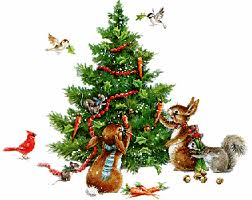  Шановні вчителі!
    Прийміть щирі й сердечні привітання з нагоди Нового 2012 року та Різдва Христового! Нехай Новий рік буде щедрим для Вас на цікаві плани та творчі успіхи, принесе із собою смак нових перемог, упевненість у правильності обраної мети та енергію для її досягнення. Бажаємо Вам наснаги, творчих успіхів! 
    Хай у Новому 2011 році здійсняться всі Ваші заповітні мрії і надії на краще!
Бажаємо, щоб наступний рік додав віри та життєвих сил, здійснив усі задуми та бажання. Здоров'я, благополуччя та добробуту Вам!Із повагою ліцеїсти